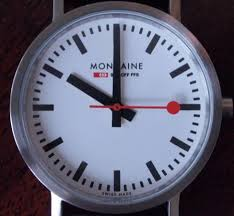  Уважаемые родители!На территории Краснодарского края действует Закон «О мерах по профилактике безнадзорности и правонарушений несовершеннолетних в Краснодарском крае»Обратите ВНИМАНИЕ!Если вашему ребенку нет 18 лет, то ему ЗАПРЕЩЕНО НАХОДИТЬСЯ В ОБЩЕСТВЕННЫХ МЕСТАХ БЕЗ СОПРОВОЖДЕНИЯ РОДИТЕЛЕЙ:Несовершеннолетним в возрасте до 7 лет – круглосуточноНесовершеннолетним в возрасте от 7 до 14 лет – с 21.00 до 6.00Несовершеннолетним в возрасте от 14 до 18 лет – с 22.00 до 6.0022.00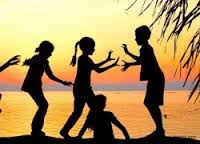 УВАЖАЕМЫЕ РОДИТЕЛИ!А ГДЕ СЕЙЧАС ВАШ РЕБЕНОК?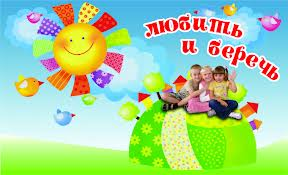 Уважаемые родители!Вы – самый близкий человек своему ребенку. Берегите его, заботьтесь о нем! Соблюдайте Закон 1539-КЗ! ПОМНИТЕ! Если ваш ребенок нарушает Закон, значит, в его воспитании ВЫ допустили серьезные просчеты.  